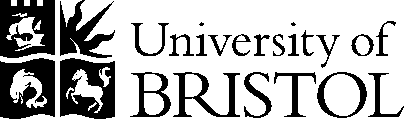 UNIVERSITY RESEARCH INSTITUTE (URI) REVIEW PROCESSCHECKLIST OF DOCUMENTS TO BE PROVIDED TO THE REVIEW PANELThe following documents should be sent to the Review Panel members 3 weeks in advance of the visit:Provided byWhen?To Whom?1Self-evaluation document (SED) to include:A list of URI staff and their roles and responsibilitiesRelevant material that the URI thinks would be useful to the Review Panel, for example, the URI strategy, action plan, APR documentation, indications of future plans including on research, international engagement and entrepreneurship, and financial projects.Information under the subheadings outlined in the URI Review Guidelines (see ‘Guidance on Writing the SED’).The URI’s own SWOT analysisNote: For more information about what to include in the SED, please see URI Review Guidance.URI4 weeks prior to the reviewReview Co-ordinator2Data for inclusion alongside and in reference to the SED. Planning & Business Intelligence teamFor/shortly after the kick- off meeting.Review Co-ordinator3SWOT analysis of the URI by the PVC ResearchPVC Research4 weeks prior to the reviewReview Co-ordinator4Report and follow-up from previous URI review (if available)Governance team & URI3 weeks prior to the reviewReview Co-ordinator5Any other information requested by the Chair/Panel members in the preparatory period ahead of the Review. VariousNo later than two weeks before the Review Review Co-ordinator